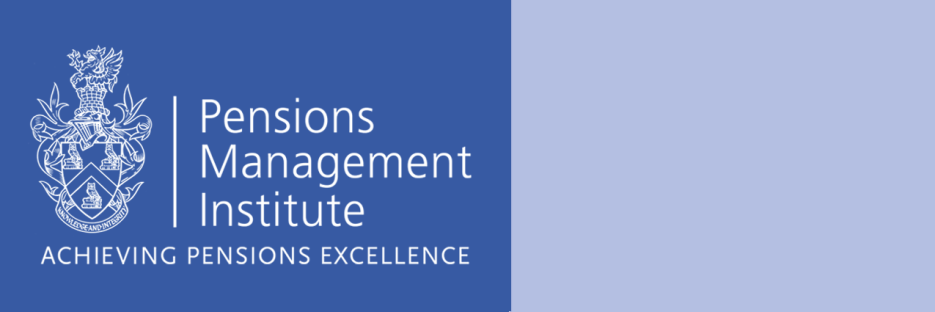 Core Unit 3 – Running a Workplace Pension SchemeAssignment 5(Part 6 – Special Situations)Recommended Time: 1 HourList the key activities a DB scheme should complete within two years during the winding up process.10 marksSummarise the key features of PPF Compensation.10 marksWrite a short note on Cyber Security.10 marksWrite a short note on overseas pensioners.5 marksSummarise the key principles the Code of Good Practice on Combatting Pension Scams is based on.5 marksDraft a note on pension schemes and climate risk.10 marks